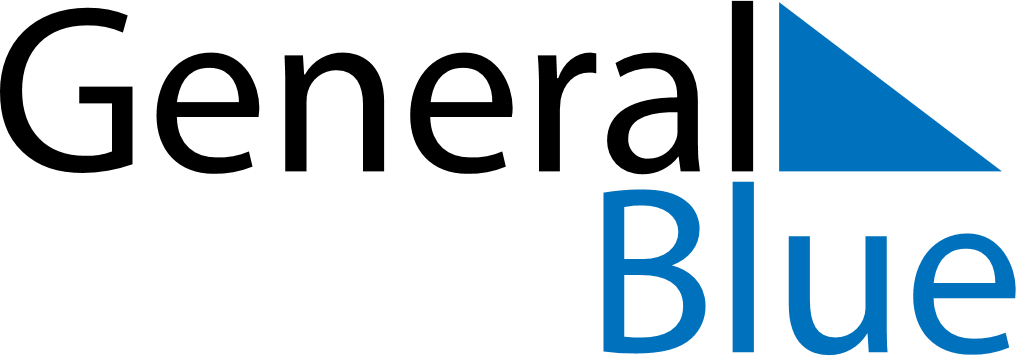 November 2024November 2024November 2024November 2024November 2024November 2024Zubin Potok, Mitrovica, KosovoZubin Potok, Mitrovica, KosovoZubin Potok, Mitrovica, KosovoZubin Potok, Mitrovica, KosovoZubin Potok, Mitrovica, KosovoZubin Potok, Mitrovica, KosovoSunday Monday Tuesday Wednesday Thursday Friday Saturday 1 2 Sunrise: 6:11 AM Sunset: 4:29 PM Daylight: 10 hours and 18 minutes. Sunrise: 6:12 AM Sunset: 4:28 PM Daylight: 10 hours and 15 minutes. 3 4 5 6 7 8 9 Sunrise: 6:14 AM Sunset: 4:27 PM Daylight: 10 hours and 13 minutes. Sunrise: 6:15 AM Sunset: 4:26 PM Daylight: 10 hours and 10 minutes. Sunrise: 6:16 AM Sunset: 4:24 PM Daylight: 10 hours and 8 minutes. Sunrise: 6:18 AM Sunset: 4:23 PM Daylight: 10 hours and 5 minutes. Sunrise: 6:19 AM Sunset: 4:22 PM Daylight: 10 hours and 3 minutes. Sunrise: 6:20 AM Sunset: 4:21 PM Daylight: 10 hours and 0 minutes. Sunrise: 6:21 AM Sunset: 4:20 PM Daylight: 9 hours and 58 minutes. 10 11 12 13 14 15 16 Sunrise: 6:23 AM Sunset: 4:19 PM Daylight: 9 hours and 55 minutes. Sunrise: 6:24 AM Sunset: 4:18 PM Daylight: 9 hours and 53 minutes. Sunrise: 6:25 AM Sunset: 4:17 PM Daylight: 9 hours and 51 minutes. Sunrise: 6:26 AM Sunset: 4:16 PM Daylight: 9 hours and 49 minutes. Sunrise: 6:28 AM Sunset: 4:15 PM Daylight: 9 hours and 46 minutes. Sunrise: 6:29 AM Sunset: 4:14 PM Daylight: 9 hours and 44 minutes. Sunrise: 6:30 AM Sunset: 4:13 PM Daylight: 9 hours and 42 minutes. 17 18 19 20 21 22 23 Sunrise: 6:31 AM Sunset: 4:12 PM Daylight: 9 hours and 40 minutes. Sunrise: 6:33 AM Sunset: 4:11 PM Daylight: 9 hours and 38 minutes. Sunrise: 6:34 AM Sunset: 4:10 PM Daylight: 9 hours and 36 minutes. Sunrise: 6:35 AM Sunset: 4:09 PM Daylight: 9 hours and 34 minutes. Sunrise: 6:36 AM Sunset: 4:09 PM Daylight: 9 hours and 32 minutes. Sunrise: 6:38 AM Sunset: 4:08 PM Daylight: 9 hours and 30 minutes. Sunrise: 6:39 AM Sunset: 4:07 PM Daylight: 9 hours and 28 minutes. 24 25 26 27 28 29 30 Sunrise: 6:40 AM Sunset: 4:07 PM Daylight: 9 hours and 26 minutes. Sunrise: 6:41 AM Sunset: 4:06 PM Daylight: 9 hours and 24 minutes. Sunrise: 6:42 AM Sunset: 4:06 PM Daylight: 9 hours and 23 minutes. Sunrise: 6:44 AM Sunset: 4:05 PM Daylight: 9 hours and 21 minutes. Sunrise: 6:45 AM Sunset: 4:05 PM Daylight: 9 hours and 19 minutes. Sunrise: 6:46 AM Sunset: 4:04 PM Daylight: 9 hours and 18 minutes. Sunrise: 6:47 AM Sunset: 4:04 PM Daylight: 9 hours and 16 minutes. 